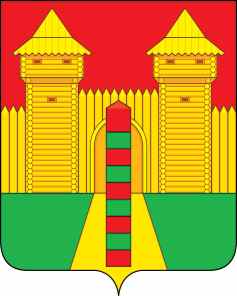 АДМИНИСТРАЦИЯ  МУНИЦИПАЛЬНОГО  ОБРАЗОВАНИЯ «ШУМЯЧСКИЙ   РАЙОН» СМОЛЕНСКОЙ  ОБЛАСТИПОСТАНОВЛЕНИЕот 30.12.2021г. № 608        п. ШумячиВ соответствии со статьей 69.1 Федерального закона от 13 июля 2015 года                 № 218-ФЗ «О государственной регистрации недвижимости»          Администрация муниципального образования «Шумячский район»                          Смоленской областиП О С Т А Н О В Л Я Е Т:          1. В отношении жилой квартиры, общей площадью 37,7 кв.м., расположенной по адресу: Смоленская область, Шумячский район, п. Шумячи, ул. Форпост, д. 5-а, кв. 2, в качестве ее правообладателей, владеющихо данным объектом недвижимости на праве совместной собственности, выявлены Лукьянова Галина Алексеевна 06.07.1960 г.р., место рождения: С. МЕДВЕЖЬЕ ИСИЛЬКУЛЬСКОГО Р-НА ОМСКОЙ ОБЛ., паспорт гражданина Российской Федерации: серия 66 05 № 185154, выдан 23.03.2006 ОТДЕЛОМ ВНУТРЕННИХ ДЕЛ ШУМЯЧСКОГО РАЙОНА СМОЛЕНСКОЙ ОБЛАСТИ, код подразделения 672-028, СНИЛС № 047-500-440-30, зарегистрированная по месту жительства: Смоленская область, Шумячский район, п. Шумячи, ул. Форпост, д. 5-а, кв. 2, Лукьянов Станислав Иванович, 02.01.1952 г.р., место рождения: П. ШУМЯЧИ СМОЛЕНСКАЯ ОБЛ. РОССИЯ, паспорт гражданина Российской Федерации: серия 66 03 № 776263, выдан 02.04.2003 ШУМЯЧСКИМ РОВД СМОЛЕНСКОЙ ОБЛ., код подразделения 672-028, СНИЛС № 070-500-361-07, зарегистрированный по месту жительства: Смоленская область, Ш п. Шумячи, ул. Форпост, д. 5-а, кв. 2, что подтверждается Договором о бесплатной передаче в собственность граждан занимаемых квартир (жилых домов) в государственном и муниципальном жилищном фонде, утвержденным постановлением главы администрации Шумячского района П.А. Крупеневым от 08.02.1994 года № 33.          2. Отделу городского хозяйства Администрации муниципального образования «Шумячский район» Смоленской области осуществить действия по внесению необходимых изменений в сведения Единого государственного реестра недвижимости.          3. Контроль за исполнением настоящего постановления оставляю за собой.    Глава муниципального образования «Шумячский район» Смоленской области                                                А.Н. ВасильевО выявлении правообладателя ранее учтенного объекта недвижимости 